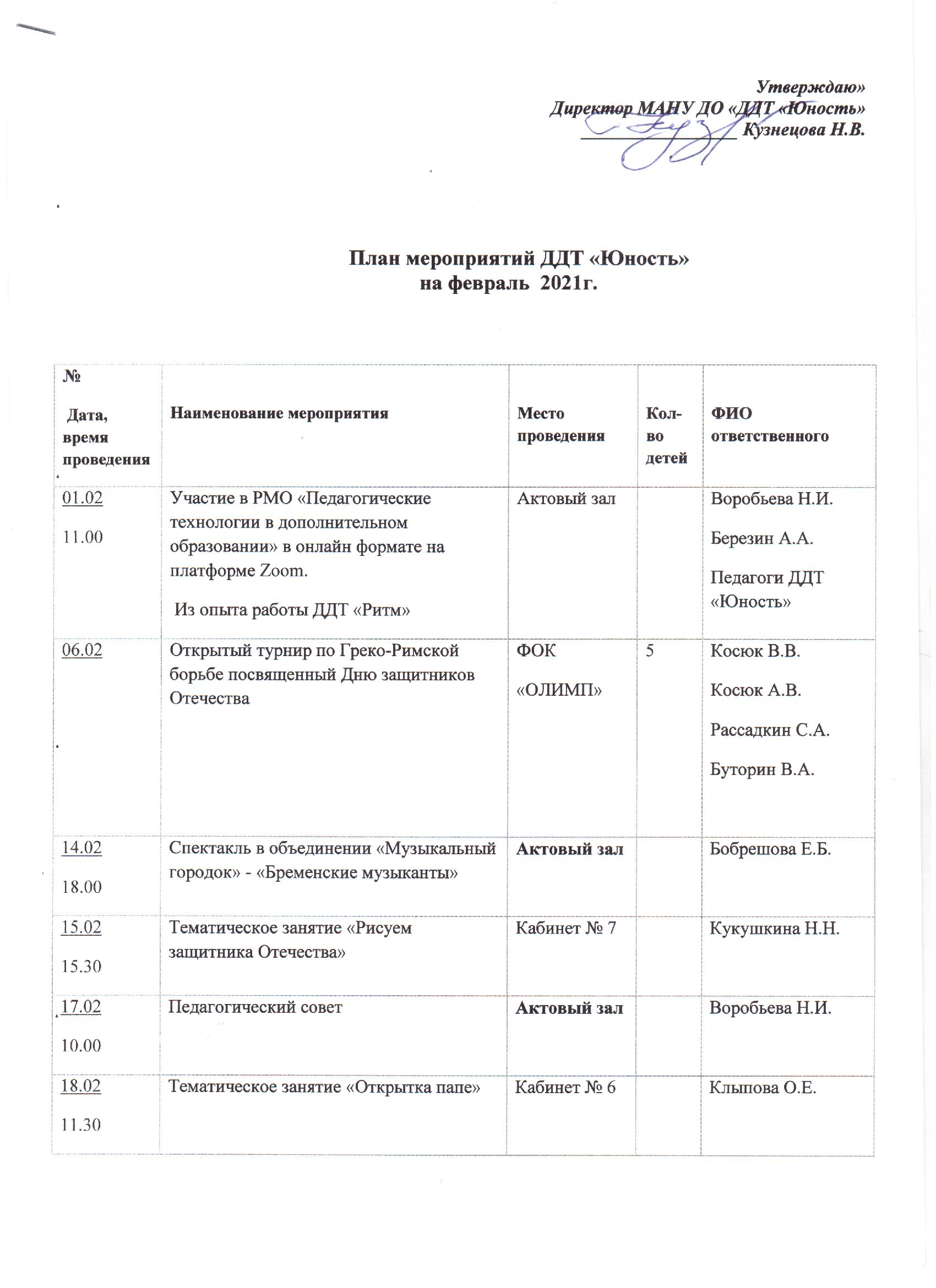 № Дата, время проведенияНаименование мероприятияМесто проведенияКол-во детейФИО ответственного01.0211.00Участие в РМО «Педагогические технологии в дополнительном образовании» в онлайн формате на платформе Zoom. Из опыта работы ДДТ «Ритм»Актовый залВоробьева Н.И.Березин А.А.Педагоги ДДТ «Юность»06.02Открытый турнир по Греко-Римской борьбе посвященный Дню защитников ОтечестваФОК«ОЛИМП»5Косюк В.В.Косюк А.В.Рассадкин С.А.Буторин В.А.14.0218.00Спектакль в объединении «Музыкальный городок» - «Бременские музыканты»Актовый залБобрешова Е.Б.15.0215.30Тематическое занятие «Рисуем защитника Отечества»Кабинет № 7Кукушкина Н.Н.17.0210.00Педагогический советАктовый залВоробьева Н.И.18.0211.30Тематическое занятие «Открытка папе»Кабинет № 6Клыпова О.Е.20.0210.00Тематическое занятие «Открытка папе»Кабинет № 1624Бондарь С.В.19.0213.40Тематическое занятие «Советский воин»Кабинет № 6Клыпова О.Е.19.02Занятие в объединении «Ступеньки», «Лучики» - «Зарничка»Кабинет № 15Старченко Л.М.20.0211.00Праздничное выступление в объединении «Молодой суворовец» 
«Служу Отечеству»Актовый зал15Кошкин В.В.Шафранский Д.С.Березин А.А.Бабий Н.И.Елсакова И.В.Пономарева Е.Н.20.0210.00Тематическое занятие в объединении «Ручное творчество» «Открытка папе»Кабинет № 16Бондарь С.В.20.02Первенство городского округа Солнечногорск по спортивной аэробикеФОК «Авангард»1Медведева А.А.21.02Открытое Первенство Тульской области по спортивной аэробикег. Тула1Медведева А.А.21.02Региональные классификационные соревнования по спортивным (бальным) танцам, среди солистов-медалистов «Шоколад»МоскваЕлсакова И.В.Елсакова Н.Ю. 24.0218.00Открытое занятие в объединении «Спортивная борьба»СОШ № 4Косюк В.В.Кошкин В.В.Воробьева Н.И.26.0211.00Праздничное мероприятие в театральном объединении «Светлячок» - «23+8»СОШ № 6Якунина Л.М.Воробьева Н.И.27-28.02Первенство Московской области по спортивной аэробикег. Москва1Медведева А.А.в течениемесяцаМежрегиональный открытый фестиваль молодежной музыки «Восхождение духа» (1-й этап)Новокшонова К.В.Шкурко Т.В.в течениемесяцаУчастие  в городском проекте «Солнечногорск читает»Воробьева Н.И.Педагоги ДДТ «Юность»в течениемесяцаАкция «Поможем зимующим птицам» в рамках муниципального конкурса «Юный эколог»ДДТ «Юность»Педагоги ДДТ «Юность»Кошкин В.В.Воробьева Н.И.в течениемесяцаПраздничные мероприятия, посвященные Дню защитников ОтечестваПедагоги ДДТ «Юность»в течениемесяцаУчастие в конференции «Мир и наука в XX1 веке»ОНЛАЙНМоскваДмитриевская Е.А.в течениемесяцаОбластной конкурс творческих работ «Мы за безопасную дорогу»Ермакова А.С.Кукушкина Н.Н.в течениемесяцаМеждународная олимпиада «Инфоурок» по английскому языку (зимний сезон)Евдокимова Е.В.в течениемесяцаТворческий конкурс «Мое любимое время года»Евдокимова Е.В.